Werkboek hoofdstuk 18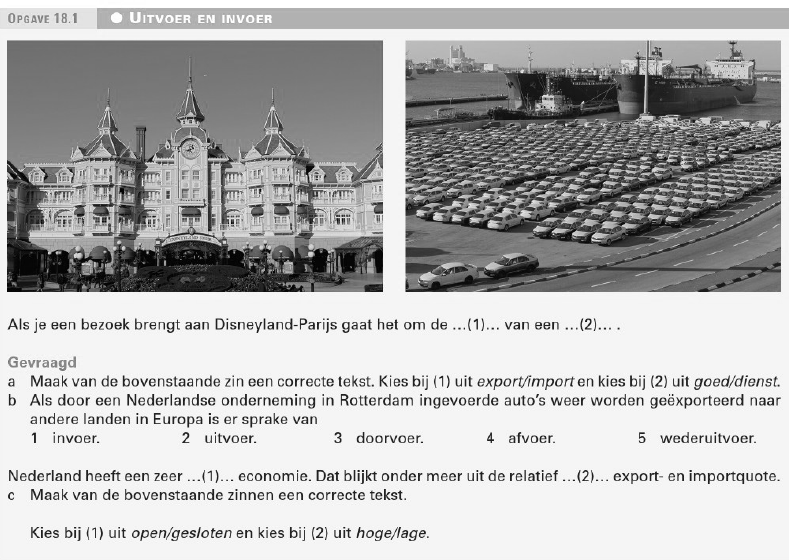 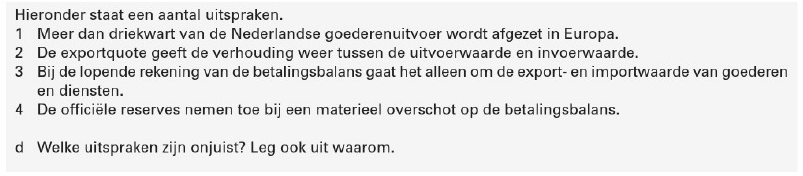 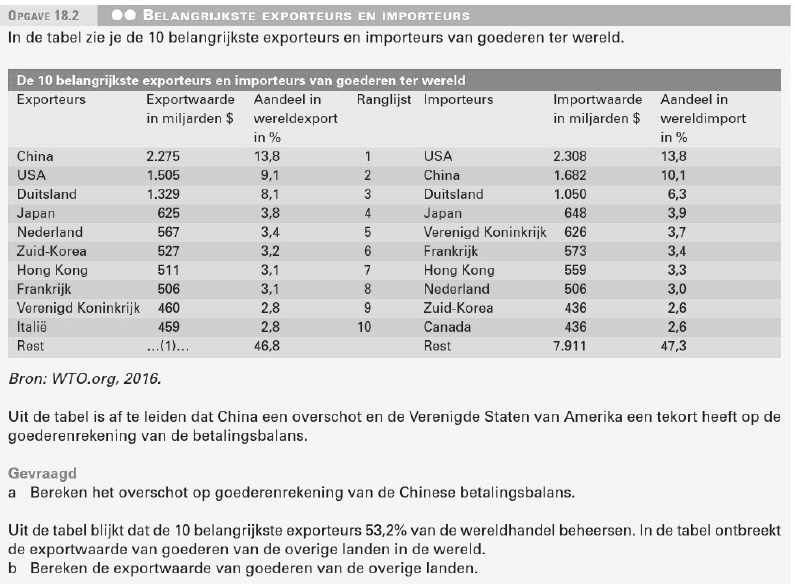 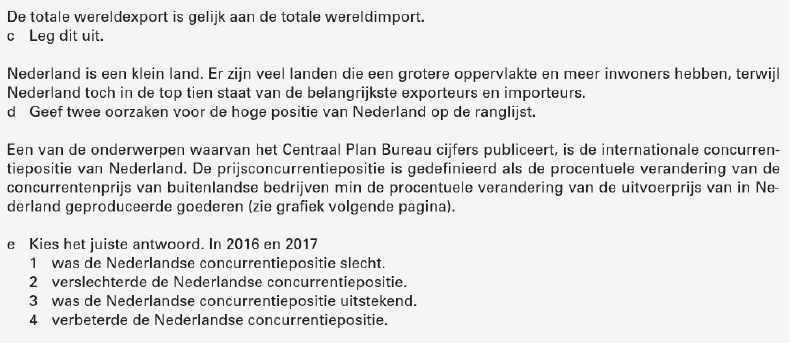 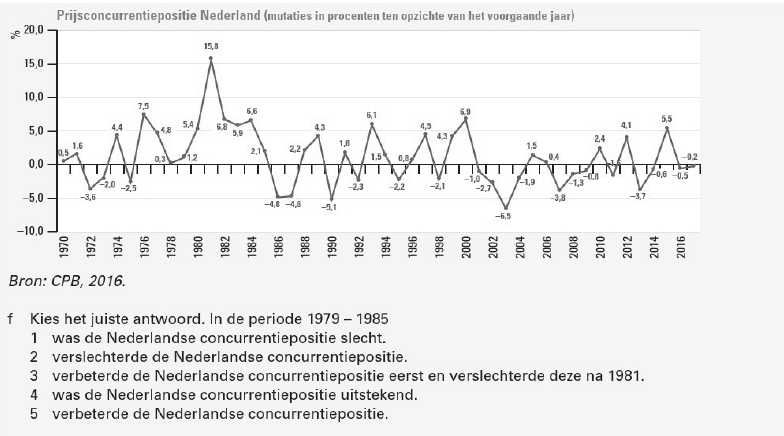 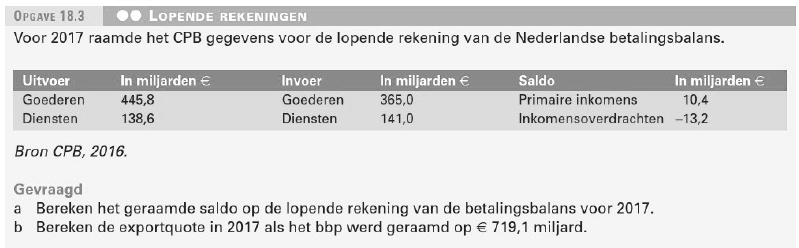 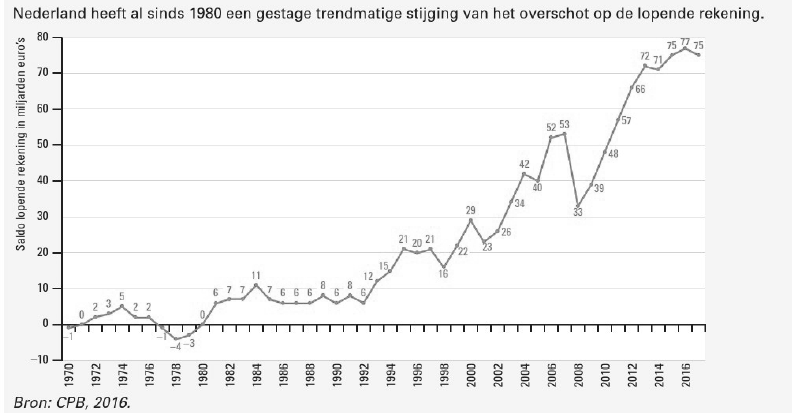 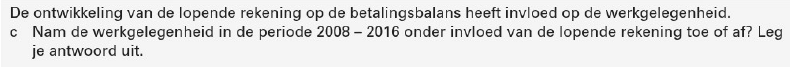 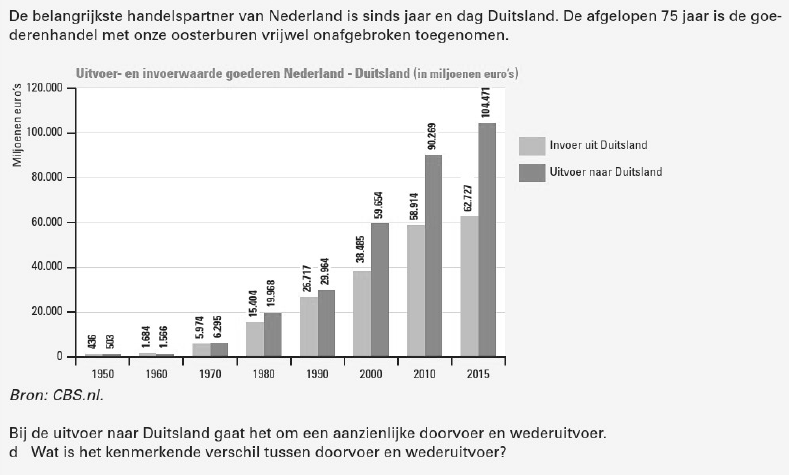 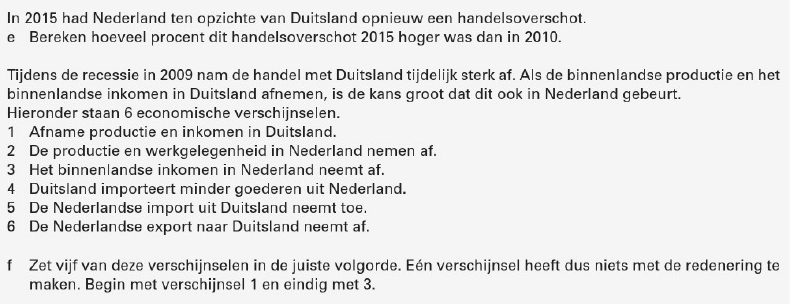 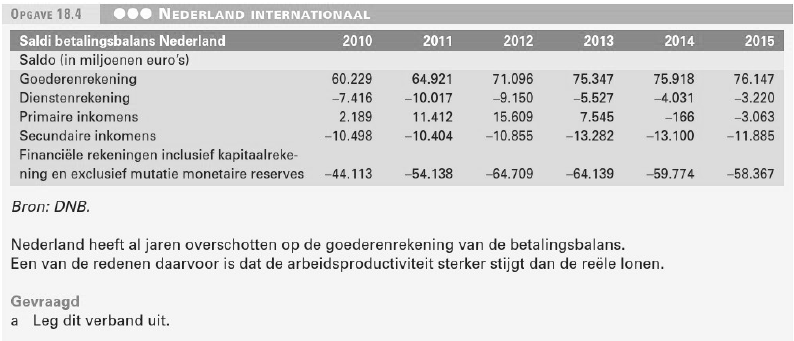 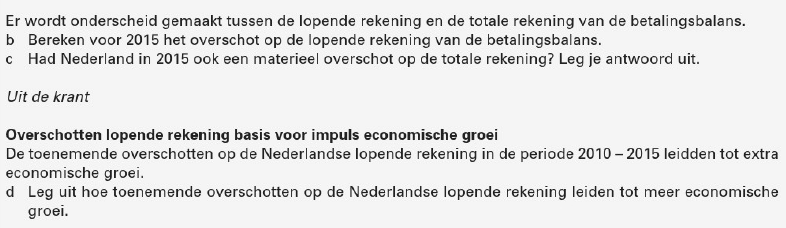 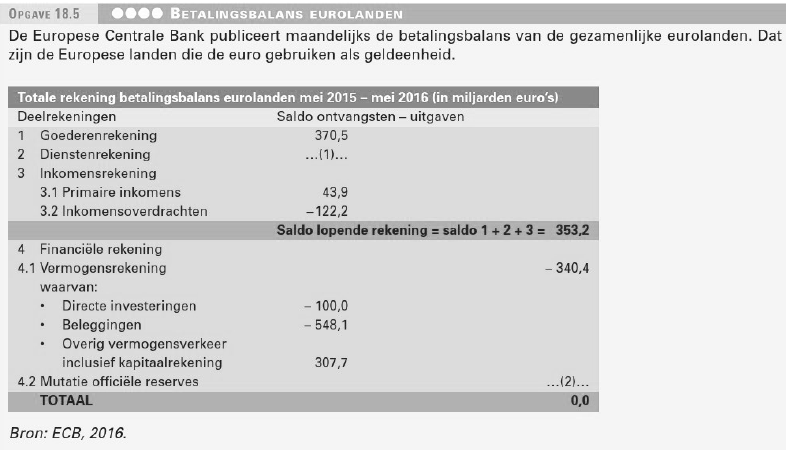 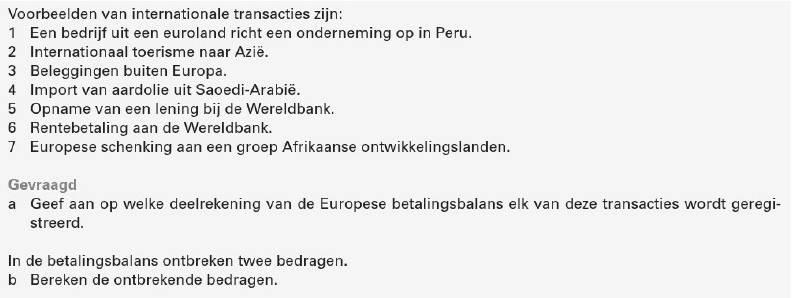 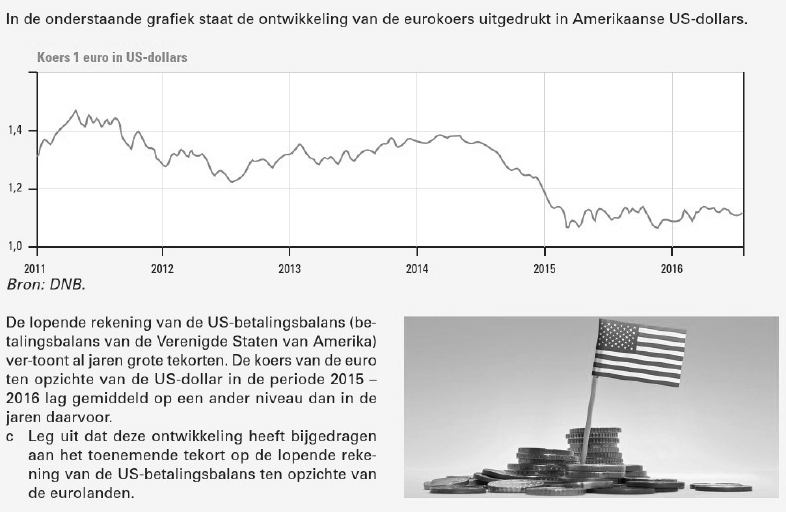 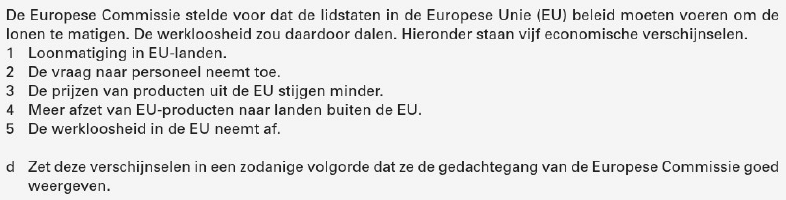 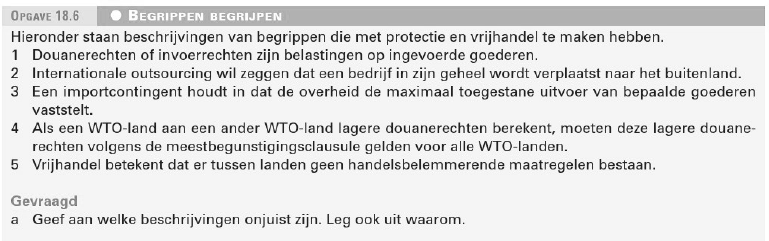 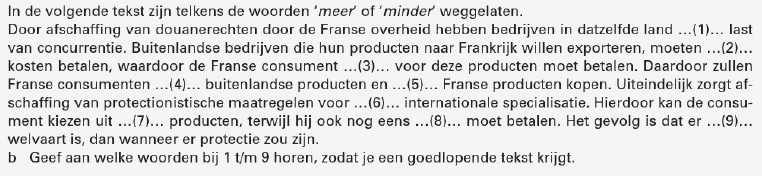 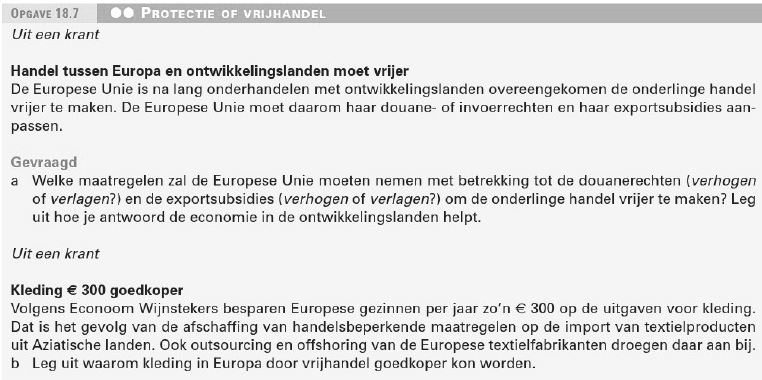 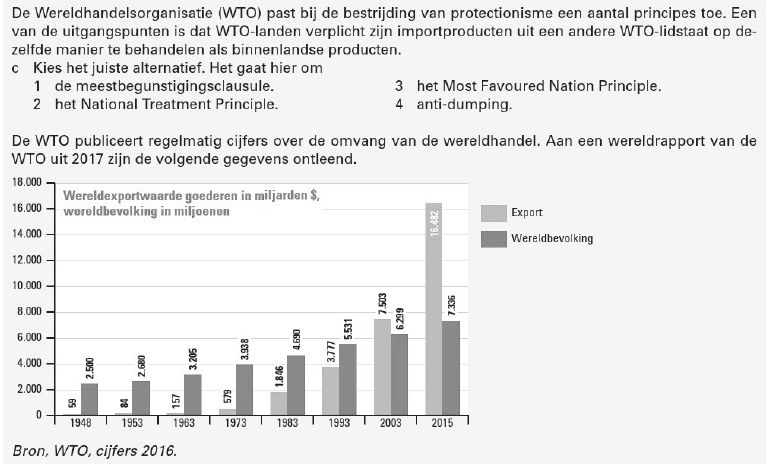 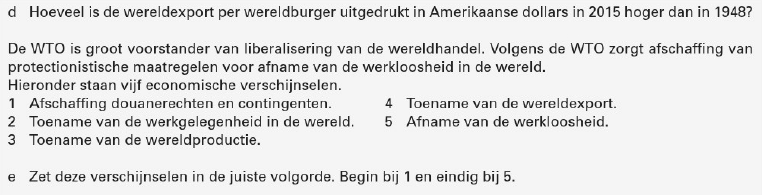 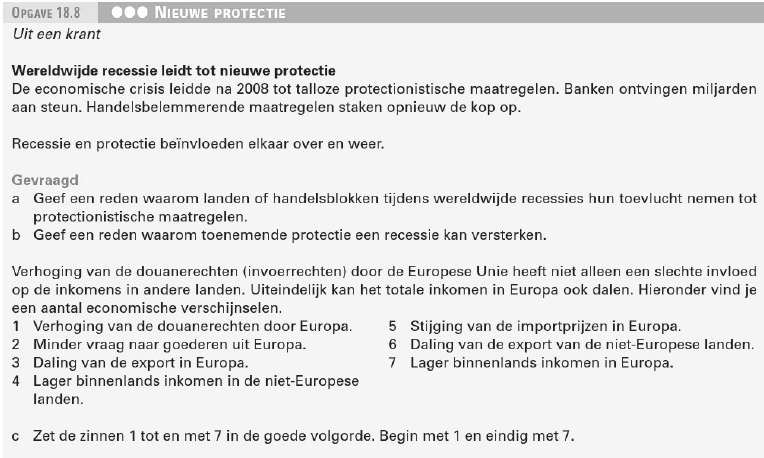 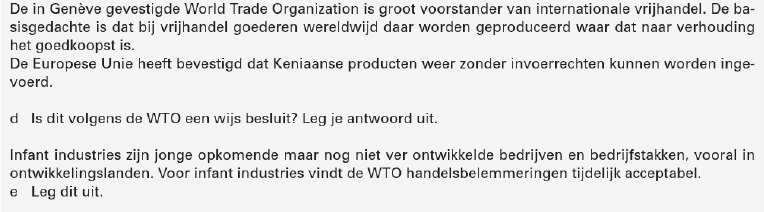 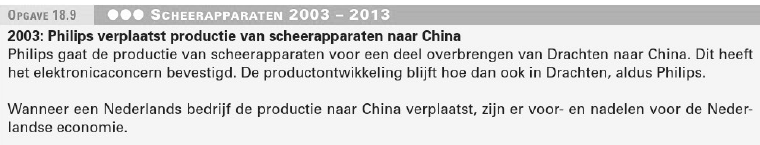 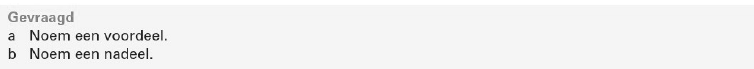 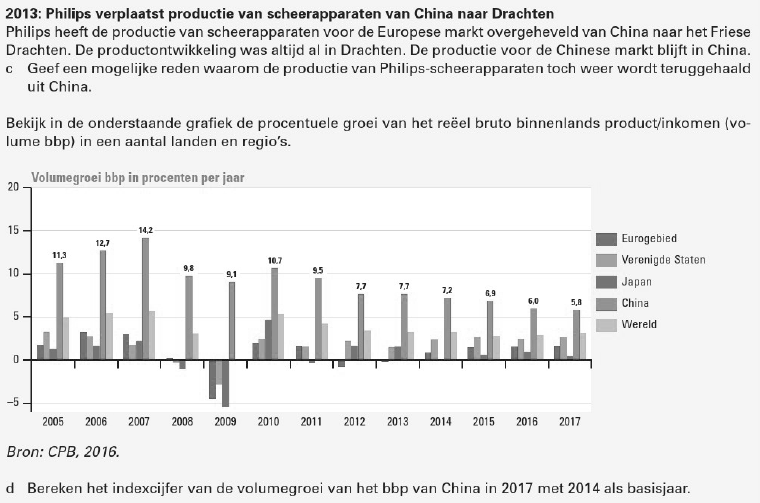 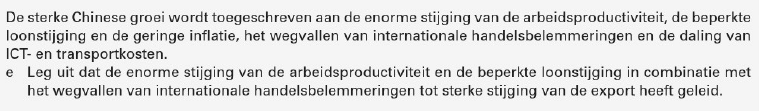 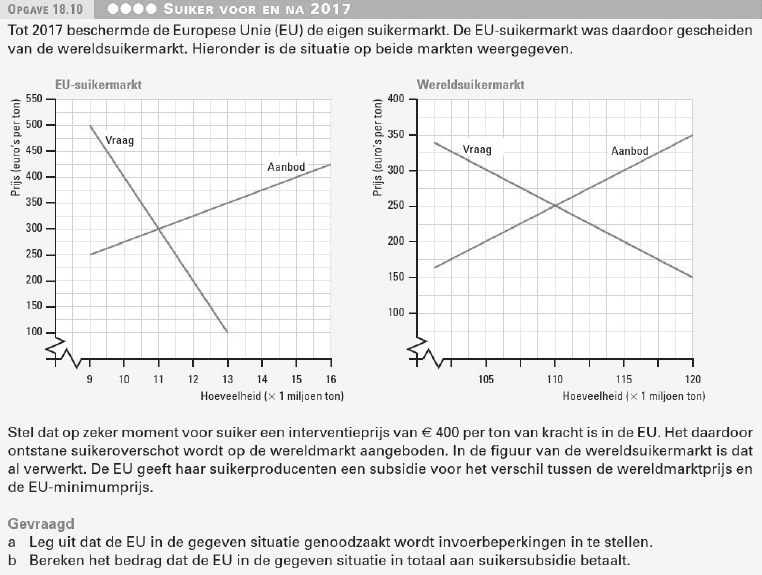 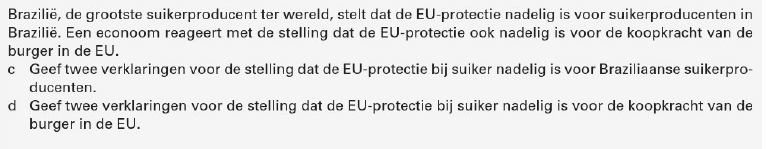 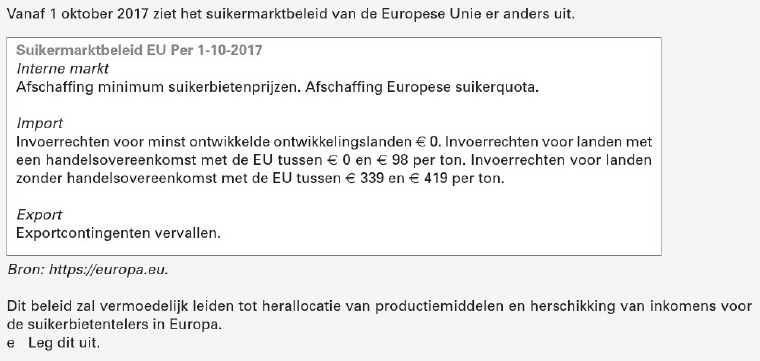 abcdabcdefabcdefabcdabcdababcdeabcdeabcdeabcde